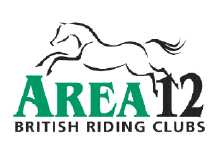 BRC Area 12 AGM and ALMRuishton Village hall1.11.12Present; Arthur Stevens, Andrea Jones, Helen Pavey, Charlotte Warman, Helen Goff, Lucy Councill and Tilly Tilbrook  - (Area 12 committee)Mid Somerset, Shipton, RNARM, Blackdown Mendip, SWDG, Quantock, West Somerset, Sid and Otter, Lamberts castle, Taunton, Witheridge, Exeter, Blackdown hills.Apologies; North Devon, Brent knoll, Taunton and district (representative sent from another club)AGMLast year’s AGM minutes signed off correct and complete. The room was in agreement.Matters arising; The area12 committee would like to make it clear that as written into the last set of minutes that Taunton riding club have not in any way received an over payment from “Taunton horse show”. As became clear there was a miscommunication from the previous treasurer. The payment had been authorised. Apologies to T&DRC. Election of officers; Area Representative – Arthur Stevens is happy to remain in his role.Chairperson -  Andrea Jones. Proposed by Sally Ellis –Grey (Quantock) and Seconded by Helen Goff (Witheridge)Treasurer; Helen Pavey – Proposed by Karen Beare (Sid and Otter) seconded by Tilly Tilbrook(BMRC)Secretary; Charlotte Warman – Proposed by Marian Draper (MSRC) seconded by Andrea Jones (MSRC)Training officers; Helen Goff, Lucy council and Tilly Tilbrook - Proposed by Margaret Peverley (MSRC) seconded by BHRCWebsite; Tilly Tilbrook.Guest speaker Lisa Dure from Sid and Otter riding club, gave an informative talk about “marketing your club” using websites, social media and the importance of marketingMinutes of the ALM Matters arising; The area12 committee would like to make it clear that as written into the last set of minutes that Taunton riding club have not in any way received an over payment from “Taunton horse show”. As became clear there was a miscommunication from the previous treasurer. The payment had been authorised. Apologies to T&DRC.Dates –RWHS date changeSWDG have organized the winter Dressage on February 17th 2013. At Moreton EC.  Arthur ,Andrea and Charlotte are away to take on the official steward role, Sally Ellis Grey will be asked if she is available that weekend to attend. Margaret asked a question about non members attending club events due to insurance and the minutes not clear.Chair report;  Thank you all for coming. Area 12 have had a strong year at championships with Area 12 being placed well in all events. The FOTH, horse trails, Nationals, Aintree and RWHS. Thank you to all and their helpers, it is a huge commitment and cost.Area 12 qualifiers. The weather was not ideal, and so many date changes, sorry but it couldn’t be helped, thank you to those which did run and attend and again to the teams behind the riders. Training is going very well and has been popular this year.Congratulations to Mid Somerset riding club who have won” riding club of the year“Treasurer’s reportHelen explained the current and savings accounts to the room.BRC Head office will need to deal with membership numbers as a query from Irene (Lamberts Castle) said they have never had 86 members as said on BRC’s print off.Quantock said they made a loss at Area dressage according to their accountant, however Helen Pavey will re submit the accounts as this is not true as they made a £900 profit.The Area accounts have not been audited. The room was asked if they would like the accounts to be audited. The room agreed “yes”.  A suggestion came forward to ask Pauline Greer if she would agree to do this.Training; The training day at Stockland Lovell was very popular and the feed back was excellent. There have been some lovely emails sent.John Pitts “fit to ride evening” had some good freed back. He was on the Australian eventing team and GB Olympic team. He is happy to work at club level or groups.Next year the training team are looking to run a 80cm x country training, with a possible theory session looking at DVD’s and DVD’s of dangerous riding. Could a day be run with both aspects??Helen Pavey asked if area could run a 100cm + training group, it’s not cost effective in clubs but as an area it would be good.Style jumping training - no interest, could this budget money be spent elsewhere?Area representative report; Prelim entries have to be in 21 days prior to the event or by 30th June whichever is earlier. Arthur did challenge this at the last NEC meeting due to the weather conditions we experienced, this was dismissed however under the rule book  2013 prelim entries section G2.1.1 late prelim entries may be excepted at the discretion of the organiser  if submitted by the team manager and subject to a surcharge.DTM is moving from Aintree to bury Farm in Bedfordshire. The Horse trials is moving to Swalcliff equestrian centre in Oxfordshire. The new speed is in the rule book.Style jumping – the tack rules are the same as show jumping.Horse care advisors and welfare of horses is advised in clubs and to be encouraged.Use National coaches for training, BRC are encouraging the use of BHS,BS,BE and BD accredited trainers.The Prix caprilli may make a comeback.Arthur, Andrea, Charlotte are going to the official stewards training in Banbury in February.An all in one membership could be on the table by the end of 2013 (BRC/BHS)Graham Cory has left the BHS unexpectedly. Not known why?By the end of 2013  - membership will be done by a web portal. Witheridge Riding club sent congratulations to BRC for the efficiency of the membership card system. The winter championships have a new sponsor “Equine clearance.com”. Any concerns regarding national issues please go through Arthur.Down grading – make sure your horse’s records have been renewed .Witheridge RC were nominated and have received an “award of merit”There are currently 6  Centre membership schemes in Area 12.BRC discounts – don’t forget to use them.Question from West Somerset. – Why is the entry fee so expensive for the winter show jumping? £20 per person.A; Venue costs are going up, and also if it is broken down if successful a competitor could ride 3 rounds of show jumps, compared to other entry fees for show jumping this works out as good value. It is on par with other areas, prelim entries have gone up £5 and there are also the other expenses to cover such as medical, rosettes, travel, judges lunches etc.Qualifier dates;Winter show jumping- 8th December Badgworth, BMRCWinter Dressage – 17th February, Morton, SWDGCombined training – 3rd March Pontispool, ExeterFOTH -? Possibly Aldon? Arthur will know by the end of NovemberRWHS – Dressage has run, Show jumping is on the 17th March at the Conquest centre. WSRCDTM- 27th May (BHM) at Kingston Mauward , MSRCHorse trials – Bicton 30th June , Lamberts castle, Blackdown hills and Shipton .Summer show jumping – 11th September, Heazle arena, T&DRCSummer dressage, TBC , S&OVRC?ChampionshipsHartpury  30th- 31st MarchALW – 1st -2nd JuneNationals  Lincoln 7th-8th DTM – Bury farm 5th- 6th OctoberStoneleigh will be used for the nationals in 2014.Question – Summer show jumping at Heazle on the 11th September. Is there a back up date as it falls so close to the national with no window for change?A –No there isn’t , Andrea has chatted to Pauline Greer, Heazle’s  ground conditions are good most of the year and drains naturally well and they have the all-weather facility.Any other business;From T&DRC (via a representative) – As area have nearly £9000 in bank accounts can we waive affiliation fees for a year?Andrea suggested this needs to be thrashed out at an area12 meeting and it be put onto the agenda.From the floor Q; Clarification about the 10% rule and if another club help.A – It is up to the organizing club to sort out payment to another club if they helped.With the 10% to area, this does need to be paid however if an event such as last years winter indoor Sj where a club only just made a profit it can be waived on presentation of the books, however this club did pay for the rosettes.T&DRC proposed that area 12 does not take a 10% cut of the profit.A –Helen explained what this is going towards and with the rising costs of venues, medical cover, there does need to be a back up for clubs if the event does not make a profit and ensuring no club will be financially out of pocket by hosting an area event. A vote was put to the room, and the show of hands was “YES” generally most were in favour of keeping this system in place.Exeter were concerned at the horse trials of the standard of jump judges?Ensure a better briefing and it needs to be very very clear., allocate a club to a fence.BHRC- expressed that it was a condition of entry for clubs to send helpers and stewards, However several people stated in the room, they had themselves or had sent someone who had driven down to help judge and steward. They were turned away being told they were not needed. This needs looking into by the organisers. Thank you all for attending.Meeting closed approx. 10.00pm  